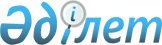 О внесении изменений в Решение Совета Евразийской экономической комиссии от 5 декабря 2018 г. № 98Решение Совета Евразийской экономической комиссии от 2 декабря 2021 года № 139.
      В соответствии с пунктом 2 статьи 52 Договора о Евразийском экономическом союзе от 29 мая 2014 года, пунктом 29 приложения № 1 к Регламенту работы Евразийской экономической комиссии, утвержденному Решением Высшего Евразийского экономического совета от 23 декабря 2014 г. № 98, Совет Евразийской экономической комиссии решил:
      1. В пункте 2 Решения Совета Евразийской экономической комиссии от 5 декабря 2018 г. № 98 "О техническом регламенте Евразийского экономического союза "О безопасности алкогольной продукции" (TP ЕАЭС 047/2018) слова "с 1 января 2022 г." заменить словами "с 1 января 2024 г.".
      2. Настоящее Решение вступает в силу по истечении 30 календарных дней с даты его официального опубликования.
					© 2012. РГП на ПХВ «Институт законодательства и правовой информации Республики Казахстан» Министерства юстиции Республики Казахстан
				
Члены Совета Евразийской экономической комиссии:

От РеспубликиАрмения

От РеспубликиБеларусь

От РеспубликиКазахстан

От КыргызскойРеспублики

От РоссийскойФедерации

М. Григорян

И. Петришенко

А. Смаилов

А. Кожошев

А. Оверчук
